jeu de rôle 2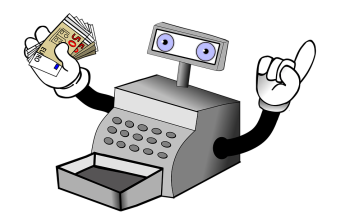 Sprechsituation 2:  Verkaufsgesprächeà la boulangerie (in der Bäckerei) et au marché (auf dem Markt)Du sollst jeweils ein Verkaufsgespräch führen. Das funktioniert so: Hier musst du das einsetzen, was du kaufen möchtest. Du brauchst eine Mengenangabe und das Lebensmittel. Also zum Beispiel: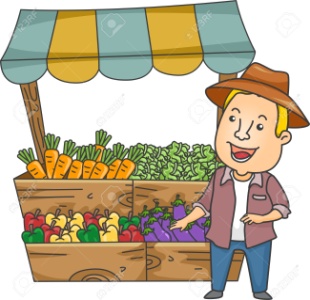 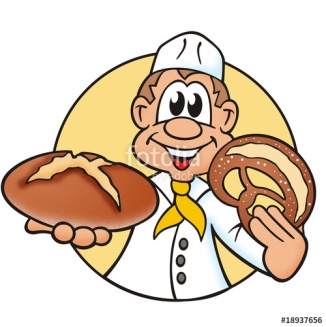 Du musst den Dialog und die Lebensmittel auswendig lernen!KundeVerkäuferBonjour monsieur /madame(Guten Tag mein Herr, meine Dame)Bonjour.(Guten Tag)Je voudrais   …    s´il vous plaît(Ich möchte…..)Oui. Voilà. (Ja, hier haben sie es)Et avec ca? (Darf es noch etwas sein?)C´est tout? (Das ist alles?)Je voudrais aussi … s´il vous plaît.(Ich möchte auch…)Oui. Voilà. Et avec ca?C´est tout?Oui, merci. C´est tout. Ca fait combien?(Ja, danke. Das ist alles. Was kostet das?)Ca fait deux,trois… euros s´il vous plaît.(Das macht zwei, drei… Euro, bitte)Voilà …euros. Merci. Au revoir.Hier sind… Euro. Auf wiedersehen.Au revoir.(Auf wiedersehen)Menge (eine Zahl)Behälter/ Packung/ GewichtLebensmittel1,2,3…bouteille(s) (= Flasche(n))litre(s) (ein Liter)d´eau minérale (Mineralwasser)de coca (Cola)d´orangina (Limo)de jus d´orange (Orangensaft)de lait (Milch)1,2,3kilo(s)  (=Kilo)de tomates de pommes (Äpfel)de bananes (Bananen)d´oranges…1,2,3,sachet (s) de bonbonsde pommes de terres (Kartoffeln)…1,2,3pot(s) (Glas)de confiture (Marmelade)…1,2,3Bei Stücken brauchst du keinen Behälter, Packung, Gewichtcroissant(s)baguette (s)pain(s) (Brot) glace (s) (Eis)sandwich au fromage (Käse-Sandwich)sandwich au jambon (Schinken-Sandwich)